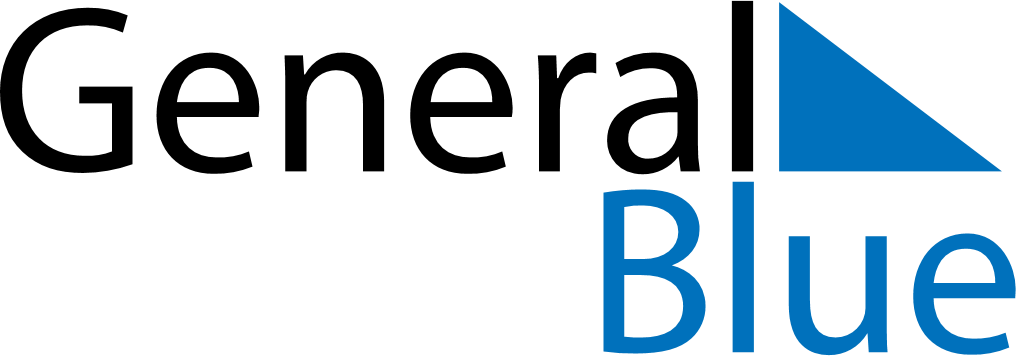 November 2024November 2024November 2024November 2024November 2024November 2024Lappi, Satakunta, FinlandLappi, Satakunta, FinlandLappi, Satakunta, FinlandLappi, Satakunta, FinlandLappi, Satakunta, FinlandLappi, Satakunta, FinlandSunday Monday Tuesday Wednesday Thursday Friday Saturday 1 2 Sunrise: 8:00 AM Sunset: 4:32 PM Daylight: 8 hours and 32 minutes. Sunrise: 8:02 AM Sunset: 4:29 PM Daylight: 8 hours and 26 minutes. 3 4 5 6 7 8 9 Sunrise: 8:05 AM Sunset: 4:26 PM Daylight: 8 hours and 21 minutes. Sunrise: 8:08 AM Sunset: 4:24 PM Daylight: 8 hours and 15 minutes. Sunrise: 8:10 AM Sunset: 4:21 PM Daylight: 8 hours and 10 minutes. Sunrise: 8:13 AM Sunset: 4:18 PM Daylight: 8 hours and 5 minutes. Sunrise: 8:16 AM Sunset: 4:16 PM Daylight: 7 hours and 59 minutes. Sunrise: 8:19 AM Sunset: 4:13 PM Daylight: 7 hours and 54 minutes. Sunrise: 8:21 AM Sunset: 4:11 PM Daylight: 7 hours and 49 minutes. 10 11 12 13 14 15 16 Sunrise: 8:24 AM Sunset: 4:08 PM Daylight: 7 hours and 44 minutes. Sunrise: 8:27 AM Sunset: 4:06 PM Daylight: 7 hours and 38 minutes. Sunrise: 8:29 AM Sunset: 4:03 PM Daylight: 7 hours and 33 minutes. Sunrise: 8:32 AM Sunset: 4:01 PM Daylight: 7 hours and 28 minutes. Sunrise: 8:35 AM Sunset: 3:58 PM Daylight: 7 hours and 23 minutes. Sunrise: 8:37 AM Sunset: 3:56 PM Daylight: 7 hours and 18 minutes. Sunrise: 8:40 AM Sunset: 3:54 PM Daylight: 7 hours and 13 minutes. 17 18 19 20 21 22 23 Sunrise: 8:43 AM Sunset: 3:51 PM Daylight: 7 hours and 8 minutes. Sunrise: 8:45 AM Sunset: 3:49 PM Daylight: 7 hours and 3 minutes. Sunrise: 8:48 AM Sunset: 3:47 PM Daylight: 6 hours and 59 minutes. Sunrise: 8:51 AM Sunset: 3:45 PM Daylight: 6 hours and 54 minutes. Sunrise: 8:53 AM Sunset: 3:43 PM Daylight: 6 hours and 49 minutes. Sunrise: 8:56 AM Sunset: 3:41 PM Daylight: 6 hours and 45 minutes. Sunrise: 8:58 AM Sunset: 3:39 PM Daylight: 6 hours and 40 minutes. 24 25 26 27 28 29 30 Sunrise: 9:01 AM Sunset: 3:37 PM Daylight: 6 hours and 36 minutes. Sunrise: 9:03 AM Sunset: 3:35 PM Daylight: 6 hours and 32 minutes. Sunrise: 9:05 AM Sunset: 3:33 PM Daylight: 6 hours and 27 minutes. Sunrise: 9:08 AM Sunset: 3:32 PM Daylight: 6 hours and 23 minutes. Sunrise: 9:10 AM Sunset: 3:30 PM Daylight: 6 hours and 19 minutes. Sunrise: 9:12 AM Sunset: 3:28 PM Daylight: 6 hours and 16 minutes. Sunrise: 9:15 AM Sunset: 3:27 PM Daylight: 6 hours and 12 minutes. 